HØSTFERIEN 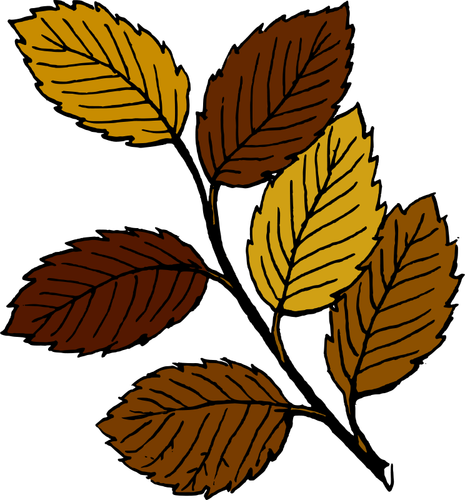 Mandag: BrannverndagVi har fokus på brannvern med forskjellige aktiviteter.F eks Brannmanns løype i gymsalen, aktiviteter på hobbyrommet med fargelegging og maling.Tirsdag: Bakedag med 2. trinnOnsdag: Tur til Speidermarka (værforbehold)Ta med drikkeflaske, klær etter været. Vi er tilbake ca kl 14.00.Torsdag: Aktiviteter på husetFredag: Grilling og disco